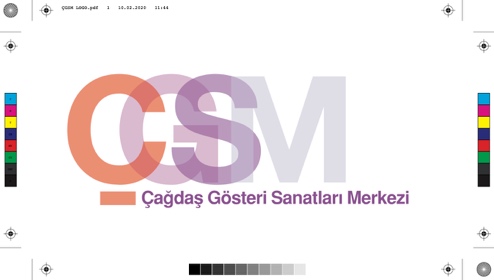 Bizleri Sosyal Medya’dan takip edebilirsiniz. 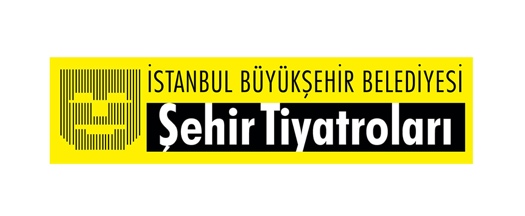 Lütfen formu görevliye teslim ediniz.